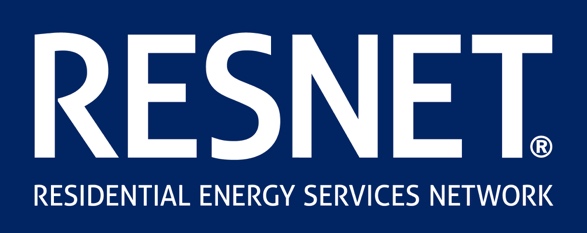 Status Summary of ANSI and RESNET MINHERSStandard AmendmentsUpdated 05/16/2022This summary document lists the status of various RESNET Standards and Amendments. Blue headers are standards developed by RESNET and others, like ACCA, ICC, or ANSI. Green headers are amendments to RESNET MINHERS. If it has been approved, there will be a Publication date and voluntary and compliance dates listed. A standards acronym guide is at the bottom of the document.Standard Acronym Guide0BRESNET ANSI STANDARDS0BRESNET ANSI STANDARDS0BRESNET ANSI STANDARDS0BRESNET ANSI STANDARDS0BRESNET ANSI STANDARDS0BRESNET ANSI STANDARDSSTATUS AND TRANSITION OF ANSI AMENDMENTSSTATUS AND TRANSITION OF ANSI AMENDMENTSSTATUS AND TRANSITION OF ANSI AMENDMENTSSTATUS AND TRANSITION OF ANSI AMENDMENTSSTATUS AND TRANSITION OF ANSI AMENDMENTSSTATUS AND TRANSITION OF ANSI AMENDMENTSBSR/RESNET/ICC 301-2019 Addendum D-202X, CO2 Rating IndexBSR/RESNET/ICC 301-2019 Addendum D-202X, CO2 Rating IndexBSR/RESNET/ICC 301-2019 Addendum D-202X, CO2 Rating IndexBSR/RESNET/ICC 301-2019 Addendum D-202X, CO2 Rating IndexBSR/RESNET/ICC 301-2019 Addendum D-202X, CO2 Rating IndexBSR/RESNET/ICC 301-2019 Addendum D-202X, CO2 Rating IndexVersionCurrent StatusPublic Comment OpensPublic Comment ClosesNext StepCommitteePDS-02, BSR/RESNET/ICC 301-2019 Addendum D-202xPublic Comment Closed11/19/2112/19/21Published in RESNET/ICC 301-2022SDC 300PDS-01, BSR/RESNET/ICC 301-2019 Addendum D-202x, CO2 Rating IndexPublic Comment Closed8/27/2110/11/21See PDS-02, BSR/RESNET/ICC 301-2019 Addendum D-202xSDC 300PublicationPublicationVoluntary Compliance DateVoluntary Compliance DateMandatory Compliance DateMandatory Compliance DateRESNET/ICC 301-2022RESNET/ICC 301-2022TBDTBDTBDTBDBSR/RESNET/ICC 301-2022 Addendum A, Renewal Energy CertificatesBSR/RESNET/ICC 301-2022 Addendum A, Renewal Energy CertificatesBSR/RESNET/ICC 301-2022 Addendum A, Renewal Energy CertificatesBSR/RESNET/ICC 301-2022 Addendum A, Renewal Energy CertificatesBSR/RESNET/ICC 301-2022 Addendum A, Renewal Energy CertificatesBSR/RESNET/ICC 301-2022 Addendum A, Renewal Energy CertificatesVersionCurrent StatusPublic Comment OpensPublic Comment ClosesNext StepCommitteePDS-02, BSR/RESNET/ICC 301-2022 Addendum A-202x, RECsPublic Comment Period5/27/20226/26/2022TBDSDC 300PDS-01, BSR/RESNET/ICC 301-2022 Addendum A-202x, RECsPublic Comment Closed3/18/20224/17/2022See PDS-02, BSR/RESNET/ICC 301-2022 Addendum A-202x, RECsSDC 300PublicationPublicationVoluntary Compliance DateVoluntary Compliance DateMandatory Compliance DateMandatory Compliance DateRESNET/ICC 301-2022RESNET/ICC 301-2022TBDTBDTBDTBDANSI/RESNET/ICC 380-202x, Update Standard ANSI/RESNET/ICC 380-2019, Standard for Testing Airtightness of Building, Dwelling Unit, and Sleeping Unit Enclosures; Airtightness of Heating and Cooling Air Distribution Systems; and Airflow of Mechanical Ventilation SystemsANSI/RESNET/ICC 380-202x, Update Standard ANSI/RESNET/ICC 380-2019, Standard for Testing Airtightness of Building, Dwelling Unit, and Sleeping Unit Enclosures; Airtightness of Heating and Cooling Air Distribution Systems; and Airflow of Mechanical Ventilation SystemsANSI/RESNET/ICC 380-202x, Update Standard ANSI/RESNET/ICC 380-2019, Standard for Testing Airtightness of Building, Dwelling Unit, and Sleeping Unit Enclosures; Airtightness of Heating and Cooling Air Distribution Systems; and Airflow of Mechanical Ventilation SystemsANSI/RESNET/ICC 380-202x, Update Standard ANSI/RESNET/ICC 380-2019, Standard for Testing Airtightness of Building, Dwelling Unit, and Sleeping Unit Enclosures; Airtightness of Heating and Cooling Air Distribution Systems; and Airflow of Mechanical Ventilation SystemsANSI/RESNET/ICC 380-202x, Update Standard ANSI/RESNET/ICC 380-2019, Standard for Testing Airtightness of Building, Dwelling Unit, and Sleeping Unit Enclosures; Airtightness of Heating and Cooling Air Distribution Systems; and Airflow of Mechanical Ventilation SystemsANSI/RESNET/ICC 380-202x, Update Standard ANSI/RESNET/ICC 380-2019, Standard for Testing Airtightness of Building, Dwelling Unit, and Sleeping Unit Enclosures; Airtightness of Heating and Cooling Air Distribution Systems; and Airflow of Mechanical Ventilation SystemsVersionCurrent StatusPublic Comment OpensPublic Comment ClosesNext StepCommitteePDS-03, BSR/RESNET/ICC 380-202x 2nd Comment PeriodPublic Comment Closed2/18/20223/20/2022Under SMB reviewSDC 300PDS-03, BSR/RESNET/ICC 380-202xPublic Comment Closed12/24/211/23/2022See PDS-03, BSR/RESNET/ICC 380-202x 2nd Comment PeriodThis is a second public comment period for draft PDS-03. Draft PDS-03 has not been changed since the first comment period. It is submitted for comment a second time due to a glitch in the comment form during the first comment period.SDC 300PDS-02, BSR/RESNET/ICC 380-202xPublic Comment Closed8/27/2110/11/21See PDS-03, BSR/RESNET/ICC 380-202xSDC 300PDS-01, BSR/RESNET/ICC 380-202xPublic Comment Closed1/1/212/15/21See PDS-02, BSR/RESNET/ICC 380-202xSDC 300PublicationPublicationVoluntary Compliance DateVoluntary Compliance DateMandatory Compliance DateMandatory Compliance DateTBDTBDTBDTBDTBDTBDCLICK TO ACCESS PREVIOUS ADDENDA OUT FOR PUBLIC COMMENTCLICK TO ACCESS PREVIOUS ADDENDA OUT FOR PUBLIC COMMENTCLICK TO ACCESS PREVIOUS ADDENDA OUT FOR PUBLIC COMMENTCLICK TO ACCESS PREVIOUS ADDENDA OUT FOR PUBLIC COMMENTCLICK TO ACCESS PREVIOUS ADDENDA OUT FOR PUBLIC COMMENTCLICK TO ACCESS PREVIOUS ADDENDA OUT FOR PUBLIC COMMENTMINHERS ADDENDUMMINHERS ADDENDUMMINHERS ADDENDUMMINHERS ADDENDUMMINHERS ADDENDUMMINHERS ADDENDUMMINHERS ADDENDUMMINHERS ADDENDUMMINHERS ADDENDUMMINHERS ADDENDUMMINHERS ADDENDUMMINHERS ADDENDUMMINHERS ADDENDUMMINHERS Addendum 53f, Modifications and Clarifications for Implementation of ANSI/RESNET/ICC 301-2019MINHERS Addendum 53f, Modifications and Clarifications for Implementation of ANSI/RESNET/ICC 301-2019MINHERS Addendum 53f, Modifications and Clarifications for Implementation of ANSI/RESNET/ICC 301-2019MINHERS Addendum 53f, Modifications and Clarifications for Implementation of ANSI/RESNET/ICC 301-2019MINHERS Addendum 53f, Modifications and Clarifications for Implementation of ANSI/RESNET/ICC 301-2019MINHERS Addendum 53f, Modifications and Clarifications for Implementation of ANSI/RESNET/ICC 301-2019MINHERS Addendum 53f, Modifications and Clarifications for Implementation of ANSI/RESNET/ICC 301-2019MINHERS Addendum 53f, Modifications and Clarifications for Implementation of ANSI/RESNET/ICC 301-2019MINHERS Addendum 53f, Modifications and Clarifications for Implementation of ANSI/RESNET/ICC 301-2019MINHERS Addendum 53f, Modifications and Clarifications for Implementation of ANSI/RESNET/ICC 301-2019MINHERS Addendum 53f, Modifications and Clarifications for Implementation of ANSI/RESNET/ICC 301-2019MINHERS Addendum 53f, Modifications and Clarifications for Implementation of ANSI/RESNET/ICC 301-2019MINHERS Addendum 53f, Modifications and Clarifications for Implementation of ANSI/RESNET/ICC 301-2019VersionVersionVersionVersionCurrent StatusPublic Comment OpensPublic Comment OpensPublic Comment ClosesPublic Comment ClosesPublic Comment ClosesNext StepCommitteeCommitteePDS-02, MINHERS Addendum 53f, Modifications and Clarifications for Implementation of ANSI/RESNET/ICC 301-2019PDS-02, MINHERS Addendum 53f, Modifications and Clarifications for Implementation of ANSI/RESNET/ICC 301-2019PDS-02, MINHERS Addendum 53f, Modifications and Clarifications for Implementation of ANSI/RESNET/ICC 301-2019PDS-02, MINHERS Addendum 53f, Modifications and Clarifications for Implementation of ANSI/RESNET/ICC 301-2019Public Comment Closed7/28/217/28/218/26/218/26/218/26/21Adopted in Mortgage Industry National Home Energy Rating Systems Standards – Continuous Maintenance VersionSDC 300SDC 300PDS-01, MINHERS Addendum 53f, Modifications and Clarifications for Implementation of ANSI/RESNET/ICC 301-2019PDS-01, MINHERS Addendum 53f, Modifications and Clarifications for Implementation of ANSI/RESNET/ICC 301-2019PDS-01, MINHERS Addendum 53f, Modifications and Clarifications for Implementation of ANSI/RESNET/ICC 301-2019PDS-01, MINHERS Addendum 53f, Modifications and Clarifications for Implementation of ANSI/RESNET/ICC 301-2019Public Comment Closed2/1/212/1/213/2/213/2/213/2/21See PDS-02, MINHERS Addendum 53f, Modifications and Clarifications for Implementation of ANSI/RESNET/ICC 301-2019SDC 300SDC 300Addendum 55i – Interim Addendum, Modifications and Clarifications for Implementation of ANSI/RESNET/ICC 301-2019Addendum 55i – Interim Addendum, Modifications and Clarifications for Implementation of ANSI/RESNET/ICC 301-2019Addendum 55i – Interim Addendum, Modifications and Clarifications for Implementation of ANSI/RESNET/ICC 301-2019Addendum 55i – Interim Addendum, Modifications and Clarifications for Implementation of ANSI/RESNET/ICC 301-2019Authorized 1/22/21n/an/an/an/an/aAuthorized 1/22/21. Final amendment is a combination of Addendum 53i and 55i, hereby referred to as Addendum 53f.SDC 300SDC 300PublicationPublicationPublicationPublicationPublicationVoluntary Compliance DateVoluntary Compliance DateVoluntary Compliance DateVoluntary Compliance DateVoluntary Compliance DateMandatory Compliance DateMandatory Compliance DateMandatory Compliance DateMortgage Industry National Home Energy Rating Systems Standards – Continuous Maintenance VersionMortgage Industry National Home Energy Rating Systems Standards – Continuous Maintenance VersionMortgage Industry National Home Energy Rating Systems Standards – Continuous Maintenance VersionMortgage Industry National Home Energy Rating Systems Standards – Continuous Maintenance VersionMortgage Industry National Home Energy Rating Systems Standards – Continuous Maintenance Version9/5/20219/5/20219/5/20219/5/20219/5/20211/1/20211/1/20211/1/2021MINHERS Addendum 54, HVAC Systems Installation Grading QAMINHERS Addendum 54, HVAC Systems Installation Grading QAMINHERS Addendum 54, HVAC Systems Installation Grading QAMINHERS Addendum 54, HVAC Systems Installation Grading QAMINHERS Addendum 54, HVAC Systems Installation Grading QAMINHERS Addendum 54, HVAC Systems Installation Grading QAMINHERS Addendum 54, HVAC Systems Installation Grading QAMINHERS Addendum 54, HVAC Systems Installation Grading QAMINHERS Addendum 54, HVAC Systems Installation Grading QAMINHERS Addendum 54, HVAC Systems Installation Grading QAMINHERS Addendum 54, HVAC Systems Installation Grading QAMINHERS Addendum 54, HVAC Systems Installation Grading QAMINHERS Addendum 54, HVAC Systems Installation Grading QAVersionVersionCurrent StatusCurrent StatusCurrent StatusPublic Comment OpensPublic Comment OpensPublic Comment OpensPublic Comment ClosesPublic Comment ClosesNext StepCommitteeCommitteeDraft PDS-02 MINHERS Addendum 54, HVAC Systems Installation Grading QADraft PDS-02 MINHERS Addendum 54, HVAC Systems Installation Grading QAPublic Comment ClosedPublic Comment ClosedPublic Comment Closed12/1/202112/1/202112/1/202112/30/202112/30/2021Adopted in Mortgage Industry National Home Energy Rating Systems Standards – Continuous Maintenance VersionSDC 900SDC 900PublicationPublicationPublicationPublicationPublicationVoluntary Compliance DateVoluntary Compliance DateVoluntary Compliance DateVoluntary Compliance DateVoluntary Compliance DateMandatory Compliance DateMandatory Compliance DateMandatory Compliance DateMortgage Industry National Home Energy Rating Systems Standards – Continuous Maintenance VersionMortgage Industry National Home Energy Rating Systems Standards – Continuous Maintenance VersionMortgage Industry National Home Energy Rating Systems Standards – Continuous Maintenance VersionMortgage Industry National Home Energy Rating Systems Standards – Continuous Maintenance VersionMortgage Industry National Home Energy Rating Systems Standards – Continuous Maintenance VersionN/AN/AN/AN/AN/A7/1/20227/1/20227/1/2022MINHERS Addendum 56, HERS Modeler QAMINHERS Addendum 56, HERS Modeler QAMINHERS Addendum 56, HERS Modeler QAMINHERS Addendum 56, HERS Modeler QAMINHERS Addendum 56, HERS Modeler QAMINHERS Addendum 56, HERS Modeler QAMINHERS Addendum 56, HERS Modeler QAMINHERS Addendum 56, HERS Modeler QAMINHERS Addendum 56, HERS Modeler QAMINHERS Addendum 56, HERS Modeler QAMINHERS Addendum 56, HERS Modeler QAMINHERS Addendum 56, HERS Modeler QAMINHERS Addendum 56, HERS Modeler QAVersionVersionVersionVersionCurrent StatusPublic Comment OpensPublic Comment OpensPublic Comment ClosesPublic Comment ClosesPublic Comment ClosesNext StepCommitteeCommitteePDS-02, MINHERS Addendum 56, HERS Modeler QAPDS-02, MINHERS Addendum 56, HERS Modeler QAPDS-02, MINHERS Addendum 56, HERS Modeler QAPDS-02, MINHERS Addendum 56, HERS Modeler QAPublic Comment Closed2/18/20222/18/20223/20/20223/20/20223/20/2022Adopted in Mortgage Industry National Home Energy Rating Systems Standards – Continuous Maintenance VersionSDC 900SDC 900PDS-01, MINHERS Addendum 56, HERS Modeler QAPDS-01, MINHERS Addendum 56, HERS Modeler QAPDS-01, MINHERS Addendum 56, HERS Modeler QAPDS-01, MINHERS Addendum 56, HERS Modeler QAPublic Comment Closed9/15/219/15/2110/14/2110/14/2110/14/21See PDS-02, MINHERS Addendum 56, HERS Modeler QASDC 900SDC 900PublicationPublicationPublicationPublicationPublicationVoluntary Compliance DateVoluntary Compliance DateVoluntary Compliance DateVoluntary Compliance DateVoluntary Compliance DateMandatory Compliance DateMandatory Compliance DateMandatory Compliance DateMortgage Industry National Home Energy Rating Systems Standards – Continuous Maintenance VersionMortgage Industry National Home Energy Rating Systems Standards – Continuous Maintenance VersionMortgage Industry National Home Energy Rating Systems Standards – Continuous Maintenance VersionMortgage Industry National Home Energy Rating Systems Standards – Continuous Maintenance VersionMortgage Industry National Home Energy Rating Systems Standards – Continuous Maintenance VersionN/AN/AN/AN/AN/A7/1/20227/1/20227/1/2022MINHERS Addendum 58, Pre-Drywall Inspections QAMINHERS Addendum 58, Pre-Drywall Inspections QAMINHERS Addendum 58, Pre-Drywall Inspections QAMINHERS Addendum 58, Pre-Drywall Inspections QAMINHERS Addendum 58, Pre-Drywall Inspections QAMINHERS Addendum 58, Pre-Drywall Inspections QAMINHERS Addendum 58, Pre-Drywall Inspections QAMINHERS Addendum 58, Pre-Drywall Inspections QAMINHERS Addendum 58, Pre-Drywall Inspections QAMINHERS Addendum 58, Pre-Drywall Inspections QAMINHERS Addendum 58, Pre-Drywall Inspections QAMINHERS Addendum 58, Pre-Drywall Inspections QAMINHERS Addendum 58, Pre-Drywall Inspections QAVersionVersionVersionVersionCurrent StatusPublic Comment OpensPublic Comment OpensPublic Comment ClosesPublic Comment ClosesPublic Comment ClosesNext StepCommitteeCommitteePDS-02 MINHERS Addendum 58, Pre-Drywall Inspections QAPDS-02 MINHERS Addendum 58, Pre-Drywall Inspections QAPDS-02 MINHERS Addendum 58, Pre-Drywall Inspections QAPDS-02 MINHERS Addendum 58, Pre-Drywall Inspections QAPublic Comment Closed10/13/2110/13/2111/11/2111/11/2111/11/21Adopted in Mortgage Industry National Home Energy Rating Systems Standards – Continuous Maintenance VersionSDC 900SDC 900PDS-01 MINHERS Addendum 58 Pre-Drywall Inspections QAPDS-01 MINHERS Addendum 58 Pre-Drywall Inspections QAPDS-01 MINHERS Addendum 58 Pre-Drywall Inspections QAPDS-01 MINHERS Addendum 58 Pre-Drywall Inspections QAPublic Comment Closed6/14/216/14/217/13/217/13/217/13/21See PDS-02 MINHERS Addendum 58, Pre-Drywall Inspections QASDC 900SDC 900PublicationPublicationPublicationPublicationPublicationVoluntary Compliance DateVoluntary Compliance DateVoluntary Compliance DateVoluntary Compliance DateVoluntary Compliance DateMandatory Compliance DateMandatory Compliance DateMandatory Compliance DateMortgage Industry National Home Energy Rating Systems Standards – Continuous Maintenance VersionMortgage Industry National Home Energy Rating Systems Standards – Continuous Maintenance VersionMortgage Industry National Home Energy Rating Systems Standards – Continuous Maintenance VersionMortgage Industry National Home Energy Rating Systems Standards – Continuous Maintenance VersionMortgage Industry National Home Energy Rating Systems Standards – Continuous Maintenance Versionn/an/an/an/an/a6/6/20216/6/20216/6/2021MINHERS Addendum 59, Modeling Skills in HERS Rater Capabilities and RecertificationMINHERS Addendum 59, Modeling Skills in HERS Rater Capabilities and RecertificationMINHERS Addendum 59, Modeling Skills in HERS Rater Capabilities and RecertificationMINHERS Addendum 59, Modeling Skills in HERS Rater Capabilities and RecertificationMINHERS Addendum 59, Modeling Skills in HERS Rater Capabilities and RecertificationMINHERS Addendum 59, Modeling Skills in HERS Rater Capabilities and RecertificationMINHERS Addendum 59, Modeling Skills in HERS Rater Capabilities and RecertificationMINHERS Addendum 59, Modeling Skills in HERS Rater Capabilities and RecertificationMINHERS Addendum 59, Modeling Skills in HERS Rater Capabilities and RecertificationMINHERS Addendum 59, Modeling Skills in HERS Rater Capabilities and RecertificationMINHERS Addendum 59, Modeling Skills in HERS Rater Capabilities and RecertificationMINHERS Addendum 59, Modeling Skills in HERS Rater Capabilities and RecertificationMINHERS Addendum 59, Modeling Skills in HERS Rater Capabilities and RecertificationVersionVersionCurrent StatusCurrent StatusCurrent StatusPublic Comment OpensPublic Comment OpensPublic Comment OpensPublic Comment ClosesPublic Comment ClosesNext StepCommitteeCommitteeDraft PDS-01 MINHERS Addendum 59Draft PDS-01 MINHERS Addendum 59Public Comment ClosedPublic Comment ClosedPublic Comment Closed8/4/218/4/218/4/219/2/219/2/21Adopted in Mortgage Industry National Home Energy Rating Systems Standards – Continuous Maintenance VersionSDC 300SDC 300PublicationPublicationPublicationPublicationPublicationVoluntary Compliance DateVoluntary Compliance DateVoluntary Compliance DateVoluntary Compliance DateVoluntary Compliance DateMandatory Compliance DateMandatory Compliance DateMandatory Compliance DateMortgage Industry National Home Energy Rating Systems Standards – Continuous Maintenance VersionMortgage Industry National Home Energy Rating Systems Standards – Continuous Maintenance VersionMortgage Industry National Home Energy Rating Systems Standards – Continuous Maintenance VersionMortgage Industry National Home Energy Rating Systems Standards – Continuous Maintenance VersionMortgage Industry National Home Energy Rating Systems Standards – Continuous Maintenance Version11/8/202111/8/202111/8/202111/8/202111/8/20211/1/20221/1/20221/1/2022MINHERS Addendum 60, Combustion Safety Field TrainingMINHERS Addendum 60, Combustion Safety Field TrainingMINHERS Addendum 60, Combustion Safety Field TrainingMINHERS Addendum 60, Combustion Safety Field TrainingMINHERS Addendum 60, Combustion Safety Field TrainingMINHERS Addendum 60, Combustion Safety Field TrainingMINHERS Addendum 60, Combustion Safety Field TrainingMINHERS Addendum 60, Combustion Safety Field TrainingMINHERS Addendum 60, Combustion Safety Field TrainingMINHERS Addendum 60, Combustion Safety Field TrainingMINHERS Addendum 60, Combustion Safety Field TrainingMINHERS Addendum 60, Combustion Safety Field TrainingMINHERS Addendum 60, Combustion Safety Field TrainingVersionCurrent StatusCurrent StatusCurrent StatusCurrent StatusPublic Comment OpensPublic Comment OpensPublic Comment OpensPublic Comment ClosesPublic Comment ClosesNext StepCommitteeCommitteeDraft PDS-02 MINHERS Addendum 60Public Comment ClosedPublic Comment ClosedPublic Comment ClosedPublic Comment Closed2/18/20222/18/20222/18/20223/20/223/20/22Adopted in Mortgage Industry National Home Energy Rating Systems Standards – Continuous Maintenance VersionSDC 200SDC 200Draft PDS-01 MINHERS Addendum 60Public Comment ClosedPublic Comment ClosedPublic Comment ClosedPublic Comment Closed12/8/202112/8/202112/8/20211/6/20221/6/2022See Draft PDS-02 MINHERS Addendum 60SDC 200SDC 200PublicationPublicationPublicationPublicationPublicationVoluntary Compliance DateVoluntary Compliance DateVoluntary Compliance DateVoluntary Compliance DateVoluntary Compliance DateMandatory Compliance DateMandatory Compliance DateMandatory Compliance DateMortgage Industry National Home Energy Rating Systems Standards – Continuous Maintenance VersionMortgage Industry National Home Energy Rating Systems Standards – Continuous Maintenance VersionMortgage Industry National Home Energy Rating Systems Standards – Continuous Maintenance VersionMortgage Industry National Home Energy Rating Systems Standards – Continuous Maintenance VersionMortgage Industry National Home Energy Rating Systems Standards – Continuous Maintenance VersionN/AN/AN/AN/AN/A7/1/20227/1/20227/1/2022MINHERS Addendum 61f, COVID-19 Pandemic Exception for Onsite Airtightness TestsMINHERS Addendum 61f, COVID-19 Pandemic Exception for Onsite Airtightness TestsMINHERS Addendum 61f, COVID-19 Pandemic Exception for Onsite Airtightness TestsMINHERS Addendum 61f, COVID-19 Pandemic Exception for Onsite Airtightness TestsMINHERS Addendum 61f, COVID-19 Pandemic Exception for Onsite Airtightness TestsMINHERS Addendum 61f, COVID-19 Pandemic Exception for Onsite Airtightness TestsMINHERS Addendum 61f, COVID-19 Pandemic Exception for Onsite Airtightness TestsMINHERS Addendum 61f, COVID-19 Pandemic Exception for Onsite Airtightness TestsMINHERS Addendum 61f, COVID-19 Pandemic Exception for Onsite Airtightness TestsMINHERS Addendum 61f, COVID-19 Pandemic Exception for Onsite Airtightness TestsMINHERS Addendum 61f, COVID-19 Pandemic Exception for Onsite Airtightness TestsMINHERS Addendum 61f, COVID-19 Pandemic Exception for Onsite Airtightness TestsMINHERS Addendum 61f, COVID-19 Pandemic Exception for Onsite Airtightness TestsVersionVersionVersionCurrent StatusCurrent StatusPublic Comment OpensPublic Comment OpensPublic Comment OpensPublic Comment ClosesPublic Comment ClosesNext StepCommitteeCommitteeDraft PDS-01 MINHERS Addendum 61fDraft PDS-01 MINHERS Addendum 61fDraft PDS-01 MINHERS Addendum 61fPublic Comment ClosedPublic Comment Closed1/17/20221/17/20221/17/20222/16/20222/16/2022Adopted in Mortgage Industry National Home Energy Rating Systems Standards – Continuous Maintenance VersionSDC 300SDC 300PublicationPublicationPublicationPublicationPublicationVoluntary Compliance DateVoluntary Compliance DateVoluntary Compliance DateVoluntary Compliance DateVoluntary Compliance DateMandatory Compliance DateMandatory Compliance DateMandatory Compliance DateMortgage Industry National Home Energy Rating Systems Standards – Continuous Maintenance VersionMortgage Industry National Home Energy Rating Systems Standards – Continuous Maintenance VersionMortgage Industry National Home Energy Rating Systems Standards – Continuous Maintenance VersionMortgage Industry National Home Energy Rating Systems Standards – Continuous Maintenance VersionMortgage Industry National Home Energy Rating Systems Standards – Continuous Maintenance VersionN/AN/AN/AN/AN/A7/1/20227/1/20227/1/2022MINHERS Addendum 63, Training Period ExpirationMINHERS Addendum 63, Training Period ExpirationMINHERS Addendum 63, Training Period ExpirationMINHERS Addendum 63, Training Period ExpirationMINHERS Addendum 63, Training Period ExpirationMINHERS Addendum 63, Training Period ExpirationMINHERS Addendum 63, Training Period ExpirationMINHERS Addendum 63, Training Period ExpirationMINHERS Addendum 63, Training Period ExpirationMINHERS Addendum 63, Training Period ExpirationMINHERS Addendum 63, Training Period ExpirationMINHERS Addendum 63, Training Period ExpirationMINHERS Addendum 63, Training Period ExpirationVersionVersionVersionCurrent StatusCurrent StatusCurrent StatusPublic Comment OpensPublic Comment ClosesPublic Comment ClosesNext StepNext StepNext StepCommitteeDraft PDS-01 MINHERS Addendum 63Draft PDS-01 MINHERS Addendum 63Draft PDS-01 MINHERS Addendum 63Public Comment ClosedPublic Comment ClosedPublic Comment Closed2/18/223/20/223/20/22Adopted in Mortgage Industry National Home Energy Rating Systems Standards – Continuous Maintenance VersionAdopted in Mortgage Industry National Home Energy Rating Systems Standards – Continuous Maintenance VersionAdopted in Mortgage Industry National Home Energy Rating Systems Standards – Continuous Maintenance VersionSDC 200MINHERS Addendum 64, Multi-Family Dwelling Unit Sampling Exception & Puerto Rico Testing Exception ExtensionMINHERS Addendum 64, Multi-Family Dwelling Unit Sampling Exception & Puerto Rico Testing Exception ExtensionMINHERS Addendum 64, Multi-Family Dwelling Unit Sampling Exception & Puerto Rico Testing Exception ExtensionMINHERS Addendum 64, Multi-Family Dwelling Unit Sampling Exception & Puerto Rico Testing Exception ExtensionMINHERS Addendum 64, Multi-Family Dwelling Unit Sampling Exception & Puerto Rico Testing Exception ExtensionMINHERS Addendum 64, Multi-Family Dwelling Unit Sampling Exception & Puerto Rico Testing Exception ExtensionMINHERS Addendum 64, Multi-Family Dwelling Unit Sampling Exception & Puerto Rico Testing Exception ExtensionMINHERS Addendum 64, Multi-Family Dwelling Unit Sampling Exception & Puerto Rico Testing Exception ExtensionMINHERS Addendum 64, Multi-Family Dwelling Unit Sampling Exception & Puerto Rico Testing Exception ExtensionMINHERS Addendum 64, Multi-Family Dwelling Unit Sampling Exception & Puerto Rico Testing Exception ExtensionMINHERS Addendum 64, Multi-Family Dwelling Unit Sampling Exception & Puerto Rico Testing Exception ExtensionMINHERS Addendum 64, Multi-Family Dwelling Unit Sampling Exception & Puerto Rico Testing Exception ExtensionMINHERS Addendum 64, Multi-Family Dwelling Unit Sampling Exception & Puerto Rico Testing Exception ExtensionVersionVersionCurrent StatusCurrent StatusCurrent StatusPublic Comment OpensPublic Comment OpensPublic Comment OpensPublic Comment ClosesPublic Comment ClosesNext StepCommitteeCommitteeDraft PDS-01MINHERS Addendum 64fDraft PDS-01MINHERS Addendum 64fPublic Comment ClosedPublic Comment ClosedPublic Comment Closed1/17/221/17/221/17/222/16/222/16/22Adopted in Mortgage Industry National Home Energy Rating Systems Standards – Continuous Maintenance VersionSDC 300SDC 300MINHERS Addendum 64iMINHERS Addendum 64iN/A  - Interim AddendumN/A  - Interim AddendumN/A  - Interim AddendumN/AN/AN/AN/AN/ASee Draft PDS-01MINHERS Addendum 64fSDC 300SDC 300PublicationPublicationPublicationPublicationPublicationVoluntary Compliance DateVoluntary Compliance DateVoluntary Compliance DateVoluntary Compliance DateVoluntary Compliance DateMandatory Compliance DateMandatory Compliance DateMandatory Compliance DateMortgage Industry National Home Energy Rating Systems Standards – Continuous Maintenance VersionMortgage Industry National Home Energy Rating Systems Standards – Continuous Maintenance VersionMortgage Industry National Home Energy Rating Systems Standards – Continuous Maintenance VersionMortgage Industry National Home Energy Rating Systems Standards – Continuous Maintenance VersionMortgage Industry National Home Energy Rating Systems Standards – Continuous Maintenance VersionNANANANANAJuly 1, 2022July 1, 2022July 1, 2022MINHERS Addendum 65, Third Party EEP HERS Ratings and RECs OwnershipMINHERS Addendum 65, Third Party EEP HERS Ratings and RECs OwnershipMINHERS Addendum 65, Third Party EEP HERS Ratings and RECs OwnershipMINHERS Addendum 65, Third Party EEP HERS Ratings and RECs OwnershipMINHERS Addendum 65, Third Party EEP HERS Ratings and RECs OwnershipMINHERS Addendum 65, Third Party EEP HERS Ratings and RECs OwnershipMINHERS Addendum 65, Third Party EEP HERS Ratings and RECs OwnershipMINHERS Addendum 65, Third Party EEP HERS Ratings and RECs OwnershipMINHERS Addendum 65, Third Party EEP HERS Ratings and RECs OwnershipMINHERS Addendum 65, Third Party EEP HERS Ratings and RECs OwnershipMINHERS Addendum 65, Third Party EEP HERS Ratings and RECs OwnershipMINHERS Addendum 65, Third Party EEP HERS Ratings and RECs OwnershipMINHERS Addendum 65, Third Party EEP HERS Ratings and RECs OwnershipVersionVersionCurrent StatusCurrent StatusCurrent StatusPublic Comment OpensPublic Comment OpensPublic Comment OpensPublic Comment ClosesPublic Comment ClosesNext StepCommitteeCommitteeMINHERS Addendum 65fMINHERS Addendum 65fPublic Comment ClosedPublic Comment ClosedPublic Comment Closed2/18/222/18/222/18/223/20/223/20/22Adopted in Mortgage Industry National Home Energy Rating Systems Standards – Continuous Maintenance VersionSDC 300SDC 300MINHERS Addendum 65iMINHERS Addendum 65iN/A - Interim AddendumN/A - Interim AddendumN/A - Interim AddendumN/AN/AN/AN/AN/ASee MINHERS Addendum 65fSDC 300SDC 300PublicationPublicationPublicationPublicationPublicationVoluntary Compliance DateVoluntary Compliance DateVoluntary Compliance DateVoluntary Compliance DateVoluntary Compliance DateMandatory Compliance DateMandatory Compliance DateMandatory Compliance DateMortgage Industry National Home Energy Rating Systems Standards – Continuous Maintenance VersionMortgage Industry National Home Energy Rating Systems Standards – Continuous Maintenance VersionMortgage Industry National Home Energy Rating Systems Standards – Continuous Maintenance VersionMortgage Industry National Home Energy Rating Systems Standards – Continuous Maintenance VersionMortgage Industry National Home Energy Rating Systems Standards – Continuous Maintenance VersionTBDTBDTBDTBDTBDTBDTBDTBDMINHERS Addendum 66, CO2 IndexMINHERS Addendum 66, CO2 IndexMINHERS Addendum 66, CO2 IndexMINHERS Addendum 66, CO2 IndexMINHERS Addendum 66, CO2 IndexMINHERS Addendum 66, CO2 IndexMINHERS Addendum 66, CO2 IndexMINHERS Addendum 66, CO2 IndexMINHERS Addendum 66, CO2 IndexMINHERS Addendum 66, CO2 IndexMINHERS Addendum 66, CO2 IndexMINHERS Addendum 66, CO2 IndexMINHERS Addendum 66, CO2 IndexVersionVersionVersionCurrent StatusCurrent StatusPublic Comment OpensPublic Comment OpensPublic Comment OpensPublic Comment ClosesPublic Comment ClosesNext StepCommitteeCommitteePDS-02 MINHERS Addendum 66f, CO2 IndexPDS-02 MINHERS Addendum 66f, CO2 IndexPDS-02 MINHERS Addendum 66f, CO2 IndexPublic Comment PeriodPublic Comment Period5/11/225/11/225/11/226/9/226/9/22TBDSDC 300SDC 300MINHERS Addendum 66fMINHERS Addendum 66fMINHERS Addendum 66fPublic Comment ClosedPublic Comment Closed2/18/222/18/222/18/223/20/223/20/22See Draft PDS-02 MINHERS Addendum 66f, CO2 IndexSDC 300SDC 300MINHERS Addendum 66iMINHERS Addendum 66iMINHERS Addendum 66iN/A - Interim AddendumN/A - Interim AddendumN/AN/AN/AN/AN/ASee MINHERS Addendum 66fSDC 300SDC 300PublicationPublicationPublicationPublicationPublicationVoluntary Compliance DateVoluntary Compliance DateVoluntary Compliance DateVoluntary Compliance DateVoluntary Compliance DateMandatory Compliance DateMandatory Compliance DateMandatory Compliance DateMortgage Industry National Home Energy Rating Systems Standards – Continuous Maintenance VersionMortgage Industry National Home Energy Rating Systems Standards – Continuous Maintenance VersionMortgage Industry National Home Energy Rating Systems Standards – Continuous Maintenance VersionMortgage Industry National Home Energy Rating Systems Standards – Continuous Maintenance VersionMortgage Industry National Home Energy Rating Systems Standards – Continuous Maintenance VersionTBDTBDTBDTBDTBDTBDTBDTBDCLICK TO ACCESS PREVIOUS ADDENDA OUT FOR PUBLIC COMMENTCLICK TO ACCESS PREVIOUS ADDENDA OUT FOR PUBLIC COMMENTCLICK TO ACCESS PREVIOUS ADDENDA OUT FOR PUBLIC COMMENTCLICK TO ACCESS PREVIOUS ADDENDA OUT FOR PUBLIC COMMENTCLICK TO ACCESS PREVIOUS ADDENDA OUT FOR PUBLIC COMMENTCLICK TO ACCESS PREVIOUS ADDENDA OUT FOR PUBLIC COMMENTCLICK TO ACCESS PREVIOUS ADDENDA OUT FOR PUBLIC COMMENTCLICK TO ACCESS PREVIOUS ADDENDA OUT FOR PUBLIC COMMENTCLICK TO ACCESS PREVIOUS ADDENDA OUT FOR PUBLIC COMMENTCLICK TO ACCESS PREVIOUS ADDENDA OUT FOR PUBLIC COMMENTCLICK TO ACCESS PREVIOUS ADDENDA OUT FOR PUBLIC COMMENTCLICK TO ACCESS PREVIOUS ADDENDA OUT FOR PUBLIC COMMENTCLICK TO ACCESS PREVIOUS ADDENDA OUT FOR PUBLIC COMMENTACRONYMDEFINITIONACCAAir Conditioning Contractors of AmericaANSIAmerican National Standards InstituteBSRBoard of Standards ReviewFDSFinal Draft StandardHERSHome Energy Rating SystemICCInternational Code CouncilMINHERSMortgage Industry National Home Energy Rating StandardsPDSPending Draft StandardSDCStandard Development CommitteeRESNETResidential Energy Services Network